ТЕКСТ ОБЪЯВЛЕНИЯО предоставлении в аренду земельного участка площадью 230 815 кв. м
под пашню (для осуществления крестьянским (фермерским) хозяйством
его деятельности), местоположение: муниципальное образование г. Тула, севернее дер. МалаховоВ соответствии со статьей 39.18 Земельного кодекса Российской Федерации, Постановлением Правительства Российской Федерации от 9 апреля 2022 года
№ 629 «Об особенностях регулирования земельных отношений в Российской Федерации в 2022 и 2023 годах» министерство имущественных и земельных отношений Тульской области сообщает о предоставлении в аренду земельного участка площадью 230 815 кв. м под пашню (для осуществления крестьянским (фермерским) хозяйством его деятельности), местоположение: муниципальное образование г. Тула, севернее дер. Малахово.Земельный участок расположен в границе приаэродромной территории.Заявления о намерении участвовать в аукционе на право заключения договора аренды земельного участка могут подать участники программы государственной поддержки (получатели субсидии из бюджета Тульской области – юридическое лицо (за исключением государственного учреждения), индивидуальный предприниматель, физическое лицо –производитель товаров, работ, услуг на возмещение затрат (недополученных доходов) в связи
с производством (реализацией) товаров (за исключением подакцизных товаров, кроме автомобилей легковых и мотоциклов, винодельческих продуктов, произведенных из выращенного на территории Российской Федерации винограда), выполнением работ, оказанием услуг).Заявления о намерении участвовать в аукционе на право заключения договора аренды земельного участка можно подать на сайте министерства
в разделе «Электронная приемная», направить на официальную почту министерства mizo@tularegion.ru, почтовым направлением или подать лично
(по предварительной записи по тел. (4872) 24 53 92) по адресу: г. Тула,
ул. Жаворонкова, дом 2, в течение десяти календарных дней со дня публикации.В заявлении указываются:- фамилия, имя и (при наличии) отчество, место жительства заявителя, реквизиты документа, удостоверяющего личность заявителя;- дата и место публикации;- кадастровый номер земельного участка, его площадь, местоположение;- цель использования земельного участка;- вид права, на котором заявитель желает приобрести земельный участок;- почтовый адрес и (или) адрес электронной почты.О предоставлении в аренду земельного участка площадью 230 815 кв. м под пашню (для осуществления крестьянским (фермерским) хозяйством его деятельности), местоположение: муниципальное образование г. Тула, севернее дер. Малахово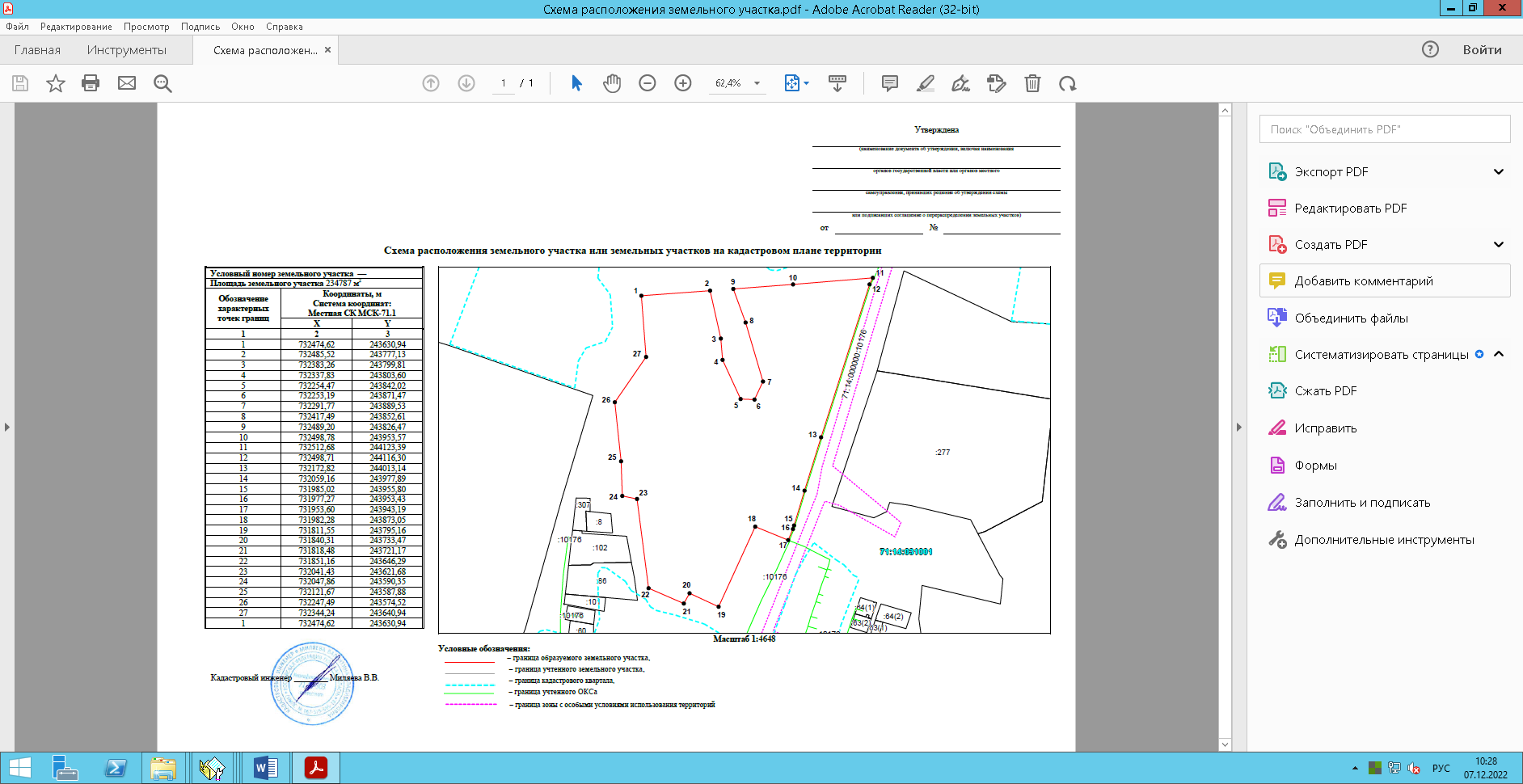 